Раздел 1. ЗАДАЧИ ПО ТЕМЕЦЕПИ ПОСТОЯННОГО ЭЛЕКТРИЧЕСКОГО ТОКАЗадача № 1.1Параметры схемы, показанной на рис. 1.1, а, приведены в таблице 1.1.Таблица 1.1Задание к задаче 1.1Определить: значения токов всех ветвей электрической схемы, пользуясь методами: применения законов Кирхгофа, узлового напряжения (двух узлов), эквивалентного генератора (в цепи с током Iэг); баланс активной мощности источников и приемников энергии.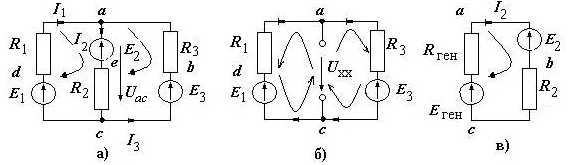 Рис. 1.1. Схемы (а, б, в) задаче № 1.1Методические рекомендации по решению задачи № 1.1Зарисовать схему и записать задание, соответствующее номеру варианта (рис. 1.1, а; табл. 1.1)Определение токов в ветвях с различными методамиМетод с использованием законов Кирхгофа предполагает составлениеуравнений по I и II законам КирхгофаОпределяем положительные направления токов в ветвях cda, abca(рис. 1.1, а)Записываем уравнение по I закону Кирхгофа для токов в узле аI1 I2 + I3 =0                                 (1)Выбираем положительное направление обхода выделенных контуров аесda и abсеaпо часовой стрелкеЗаписываем уравнение по II закону Кирхгофа для контура аесdaЕ2+Е1=I1R1+I2R2                                        (2)Записываем уравнение по II закону Кирхгофа для контура аbcеa+Е2Е3=I3R3I2R2                                     (3)Из (1) выражаем I3 и подставляем в (2)I1 =I3+ I2                                (4)Е1=(I3+ I2)R1+I2R2 +Е2 =I3R1 +I2(R2 + R1)+Е2                       (5)Учтем, что в данном варианте E2=0 Е1=I3R1 +I2(R2 + R1)                     (6)Из (6) выражаемI3I3=[Е1+I2(R2 + R1)]/R1                    (7)Из (3) выражаемI3I3=(Е3I2R2)/R3                           (8)Объединяем  (7) и (8) и выражаем E1[Е1+I2(R2 + R1)]/R1=(Е3I2R2)/R3        (9)Е1 = (Е3+I2R2)R1/R3 +I2(R2 + R1)      (10)Е1 = Е3R1/R3 +I2(R2 + R1 +R2R1/R3)   (11)Из (11) выражаем I2I2=(Е1 +Е3R1/R3)/(R2 +R1 +R2R1/R3)  (12)В выражение (12) подставляем значения ЭДС и сопротивлений ветвей, и, преобразуя, находим I2I2=3,287 A                            (13)Используя (13) определяем I3 с учетом (8)I3=0,742A                              (14)Используя (14) определяем I1 с учетом (1)I1=2,545 A                           (15)Определение токов в ветвях методом узлового напряжения (метод двух узлов)Для определения напряжения между точками а и с используем метод двух узлов, согласно которому Uaс=(E1G1+ E2G2+E3G3)/(G1+G2+G3), где G1 , G2, G3  проводимости ветвей        (16)Проводимость G1G1=1/R1G1 = 0,1429CмПроводимость G2G2=1/R2G2 = 0,04CмПроводимость G3G3=1/R3G3 = 0,04167CмНапряжение Uaс между точками а и с (вектор Uaснаправлен от а к с) (по 16)Uaс = 82,184 ВРассчитываем токи в ветвях с учетом направлений токов и ЭДСОпределение I1I1= (E1-Uaс)/R1I1 = 2,545 AОпределениеI2I2= Uaс/ R2I2= 3,287 AОпределениеI3I3= (E3-Uaс)/ R1I3= 0,742 AОпределение токов в ветвях методом эквивалентного генератора метод предполагает, что в ветви, содержащей искомый ток, имеется разрыв, так что между точками а и с действует напряжение холостого хода UххИсследуем схему (рис. 1.1, а), размыкая ветвь aec (разрыв между точками а и с), получаем схемы (б, в)Согласно этапам метода с учетом выбранных положительных направлений токов, напряжения Ůхх и ЭДС, необходимо определить: определить ЭДС эквивалентного генератора, равное напряжению холостого ходаEген=Uхх; внутреннее сопротивление эквивалентного генератора Rген как входное сопротивление цепи с разрывом; ток в искомой ветви равен:        I2=(EгенЕ2)/(Rас + R2)                                        (17)Рассчитываем  Eген=Uхх, используя метод двух узлов, аналогично п. 18Uхх=(E3G3+ E1G1)/(G1+G3)Eген= 100 ВВ этом режиме входная проводимость Gэкв цепиGэкв =G1+G3Gэкв = 0,1845 СмВнутреннее сопротивление генератора RгенRген=1/GэквRген= 5,419 ОмДля схемы с эквивалентным генератором, приведенной на рис. 1.1, в, рассчитываем Iг =I2 (с учетом того, что в варианте E2=0) Iг =I2==(Eген- E2)/(Rген+ R2)Iг =I2=3,28 АСравнивая результаты расчета, делаем вывод, 
что значениятоков, полученные различными методами, идентичны друг другуОценка баланса мощностейСуммарная активная мощность источников E1, E2, E3РЕ=EiIiРЕ = 328,8 ВтСуммарная активная мощность приемниковР = RiIi2Р= 328,8 ВтВ результате расчета делаем вывод, что суммарная активная мощность источников равна активной мощности, выделяемой на приемниках.Раздел2.ЗАДАЧИ ПО ТЕМЕЦЕПИ ПеременнОГО ЭЛЕКТРИЧЕСКОГО ТОКАЗадача №2.1Имеется цепь переменного тока частотой f = 50 Гц с активно-индуктивной нагрузкой (рис. 2.1). Показания приборов (амперметра, вольтметра, ваттметра) приведены в таблице 2.1.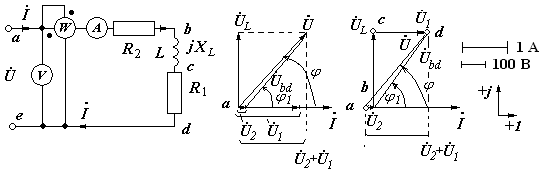 а)                                             б)                                            в) Рис. 2.1. Схема (а) и векторные (б, в) диаграммы к задаче 2.1Необходимо определить (рассчитать): параметры резистора r1 и индуктивности L1 катушки; величины напряжений на резисторах и на участке bd; углы сдвига фаз между напряжением и током на входе цепи и на участкеbd; параметры схемы для построения векторной диаграммы.Таблица 2.1Задание к задаче №2.1Методические рекомендации по решению задачи№2.1Зарисовать схему и записать задание, соответствующее номеру варианта (рис. 2.1, табл. 2.1)Определить (рассчитать)Значение cos с учетом показания приборов P = UIcoscos =0,59Значение угла , рад = 0,94 радЗначение угла , град = 53,72 градОбщее активное сопротивление R, учитывая, что ваттметр показывает активную мощность РP = I2(r1 + r2) =I2RR = 112,5 ОмСопротивление r1R = r1 + r2r1 = 105,5 ОмМодуль Z полного комплексного сопротивленияZ =U/IZ = 190 ОмИндуктивное сопротивление XLZ2 = R2 + XL2XL = 153,11 ОмВеличина индуктивности LXL = 2fLL = 0,49 ГнМодуль полного сопротивления участка bdZbd= (r12 + XL2)0,5185,94 ОмМодуль комплексного напряжения Ů1 на резисторе R1U1=IR1U1=211 ВМодуль комплексного напряжения Ů2 на резисторе R2U2=IR2U2 =14 ВМодуль комплексного напряжения ŮLна индуктивности сопротивлением XLUL=IXLUL =306,23 ВПроверить правильность расчета напряжений, сравнив модуль суммарного расчетного напряжения Uрасчс заданным UUрасч=[(U1+U2)2+UL2]0,5Uрасч=380 ВМодуль комплексного напряжения Ubd на участке bdUbd = IZbdUbd = 371,88 ВСдвиг фаз  = 11= arctg(XL/r1)1=0,98 радСдвиг фаз  = 1 в градусах1=55,46 градПостроение векторной диаграммы токов и напряжений цепиВекторная диаграмма строится по следующим этапам: выбираем масштабы для векторов напряжения и тока (рис. 2.2, б, в), например, 1см -1 А; 0,5 см -100 В:- рисуем оси +1 и +j (ось +j направляем, например, вверх); на комплексной плоскости отмечаем точку, от которой будем строить вектора напряжений и токов (этой точке соответствует точкаа схемы); поскольку в задаче не дается начальный угол вектора тока İ, по умолчанию, принимаем его равным нулю, поэтому вектор İ направлены по оси +1; поскольку сдвига фаз между током и напряжением на резисторах нет, то вектора Ů1,Ů2 направлены по оси +1; поскольку вектор напряжения ŮL опережает ток İ на 90 о (идеальная индуктивность), то направляем вектор  ŮL по оси +j;геометрическая сумма векторов Ů1,Ů2 направлена по оси +1;геометрическая сумма векторов Ů1,Ů2,ŮL дает суммарный вектор Ů; после построения с помощью транспортира, проверяем равен ли угол геом, расчетному значению значению вектор Ůbd находим, откладывая его из конца вектора Ů2 в конец вектора Ů.Задача №2.2К генератору переменного тока с фиксированным напряжением U подключена цепь, состоящая из последовательно соединенных катушки c активным сопротивлением R и индуктивностью L, а также конденсатора с емкостью С. Параметры цепи приведены в таблице 2.3. Частота генератора = 2fможет изменяться в широких пределах, так что при частоте f0 наступает режим резонанса напряжения.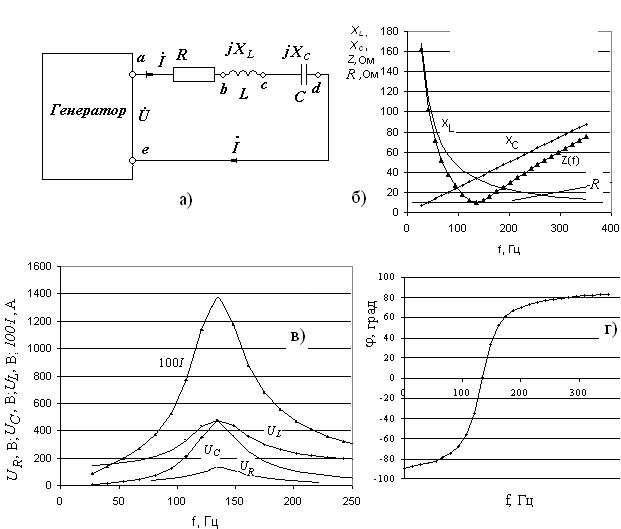 Рис. 2.2. Схема (а) и характеристики к задаче №2.2При изменении частоты питающего генератора в пределах 0 <f0< 2f0 рассчитать и построить: частотные характеристики элементов цепи R(f), XL(f), XC(f) и всей цепи в целом Z(f); зависимости I(f), UR(f), UL(f), UC(С), представив их анализ от рода нагрузки; фaзочастотную характеристику – зависимость сдвига фаз между напряжением U на клеммах генератора и током I в цепи от частоты f генератора; рассчитать коэффициент усиления напряженияК, добротность волновое сопротивление цепи ; параметры схемы для построения векторной диаграммы.Таблица 2.2Задание к задаче №2.2Методические рекомендации по решению задачи№2.2Задача №2.3Комплексы действующих значений напряжения Ůkи тока İkцепи (рис. 2.3) с комплексной нагрузкойZkпредставлены в показательной и алгебраической форме в таблице 2.3. В каждом варианте представлено по два значения напряжения и тока (например, Ů1, İ1и Ů2, İ2),записанных в соответствующей форме. Соответственно, каждому варианту соответствует комплексная нагрузка, например, Zk, имеющая активную ReZk и реактивнуюImZkсоставляющие. На этой нагрузке выделяются мощности: полная комплексная Sk, активная Pk и реактивнаяQk.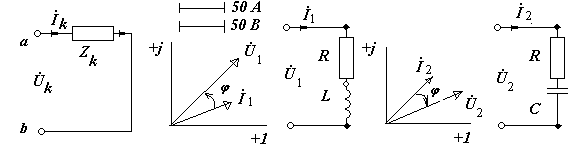 а)          б)в)г)                 д)Рис. 2.3. Схемы и векторные диаграммы для примера задачи № 2.3Необходимо рассчитать значения: действующих значений напряжений Uk и тока Ik; начальные фазы напряжения Uk и тока Ik, сдвиг фаз между током и напряжением k= UkIk, град; комплексное сопротивление Zk в алгебраической и показательной формах; активные ReZk и реактивные ImZk составляющие комплексных сопротивлений нагрузки Zk;полные Sk в алгебраической и показательной формах, активные Pk, и реактивные Qk мощности;- параметры схемы для построения векторной диаграммы для исследуемой цепи;Таблица 2.3Задание к задаче № 2.3Задача №2.4Электрическая энергия мощностью Р1 подводится к потребителю (приемнику) с активно-индуктивной нагрузкой (рис. 2.4, а) по двужильному кабелю с поперечным сечениемS. В данном режиме через кабель протекает токI(частота питающего напряжения 50 Гц), значение которого, естественно, меньшенормативно допустимого (предельного) токаIпрдля используемого кабеля. Действующее значение напряжения на входе сети равно U=220 В при коэффициенте мощности соs1К сети (кабелю), параметры которой представлены в таблице 2.4, требуется подключить дополнительно (параллельно) осветительную (активную) нагрузку мощностью Pдоп. Однако при существующем режиме работы кабеля этого делать нельзя, так как ток нагрузки в подводящем кабеле, естественно, может превысить предельное значение, равноеIпр.Увеличение активной мощности сети до заданного значения (Р1+ Pдоп) при условии неизменного тока I в подводящем кабеле возможно повышением значения коэффициента мощности сети до величины соs2. Это достигается подключением реактивной нагрузки с помощью конденсаторной батареи емкостьюС, подключаемой параллельно нагрузке (рис. 2.4, б). В данном случае до компенсации через кабель протекает ток İ, равный İR (рис. 2.4, а, в). После подключения ветвей  с активным сопротивлением Rдоп и емкостьюС (рис. 2.4, б) результирующий ток İ (ток кабеля) остается прежним, уменьшается лишь сдвиг фаз между Ů и İ от 1 до 2.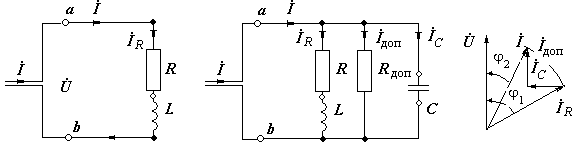 а)                                                              б)                         в)Рис. 2.4. Схема без (а) и с батареей конденсаторов (б) и векторная диаграмма (в) сети Таблица 2.4Задание к задаче № 2.4Необходимо определить:- коэффициент мощности соs1 исходной схемы;- коэффициент мощности соs2 схемы с дополнительной конденсаторной батареей, обеспечивающей работу схемы при дополнительной осветительной нагрузке, но неизменном токе I в подводящем кабеле.Методические рекомендации по решению задачи№2.4Раздел 3. ЗАДАЧИ ПО ТЕМЕТРАНСФОРМАТОРЫ И ЭЛЕКТРИЧЕСКИЕ МАШИНЫЗадача № 3.1Однофазный трансформатор типа ОСЗМ-6,3-74.ОМ5 и трехфазный типа ТСЗМ-25-74.ОМ5 работают как понижающие трансформаторы.Таблица 3.1Параметры исследуемых трансформаторовПользуясь техническими данными (табл. 3.1), рассчитайте:  коэффициент трансформации n; токи вторичных обмоток;  напряжение на вторичной обмотке U2 при активно-индуктивной нагрузке, составляющей 1 от номинальной нагрузки; значения сos1, КПД при cos2 и нагрузке, составляющей 2 от номинальной; годовой КПД, если с полной нагрузкой ( = 1) при cos1 трансформатор работает tр = 7000 часов. Таблица 3.2Задание к задаче № 3.1Методические рекомендации по решению задачи№ 3.1Записать задание, соответствующее номеру варианта. Письменно пояснить физическое значение параметровSн, U1н, U2н,Р0, Ркз, uкз, I0,1, соs1, 2, соs2 (табл. 3.1)Определить (рассчитать) параметры трансформаторовОСЗМ-ТСЗМКоэффициент трансформации nn= U1н/U2нn= 1,74n=1,65Номинальный ток I1н первичной обмотки– для однофазного:I1н = Sн/U1н– для трехфазного:I1н = Sн/3U1нI1н = 15,75 АI1н = 15,75 АНоминальный ток I2н вторичной обмотки– для однофазного:I2н=Sн/U2н– для трехфазного:I2н=Sн/3U2нI2н = 27,4 АI2н = 108,5 АРасчет напряжения на вторичной обмотке U2 при активно-индуктивной нагрузке Процент активной части напряжения короткого замыкания uка,%uка= Ркз100/Sнuка= 2,48 %uка=2,3 %Процент реактивной части напряжения короткого замыкания uкр,%uкр = (uкз2 - uка2)0,5uкр  = 0,94 %uкр = 2,1 %Относительные потери напряженияu2,%u2=1(uкаcos1 + uкрsin2)u2 = 1,44 %u2 = 2,1 %Напряжениe на вторичной обмотке U2U2 =U2н(1 u2/100)U2=227 ВU2=225 ВЗначение КПД при cos2 и нагрузкой 2=2Sнcos2/(2Sнcos2+P0+22Pкз) = 0,95 = 0,83Расчет годовой (заТ = 8760 час) КПД г при полной нагрузке ( = 1) при cos1Полезная мощность, отдаваемая трансформатором потребителю электроэнергии при номинальной нагрузке Р2н =  Sнcos2Р2н = 3,15 кВтР2н = 12,5 кВтЭнергия, отдаваемая трансформатором потребителю за годW2 = Р2нtрW2 = 22050 кВтчW2 = 87500 кВтчЭнергия, потребляемая трансформатором за год в режиме ХХ ходаW0 = Р0ТW0=390 кВтчW0=1356 кВтчЭнергия, теряемая в проводах обмотки трансформатора при номинальной нагрузке за время tрWкз= tрPкзWкз=1092 кВтчWкз=4032 кВтчСуммарная энергия, потребляемая трансформатором за годW= W2 + W0 + WкзW= 23538 кВтчW= 92888 кВтчГодовой КПД гг = W2/ Wг =93,7 %г = 94,2 %Задача № 3.2В таблице 3.3 представлены паспортные данные трехфазного короткозамкнутого асинхронного двигателя АД, длительно работающего на промышленной частоте f1 = 50 Гц при частоте вращения ротора n. Двигатель исполняется на напряжение U1ф/U1л =220/380 В (фазное/линейное).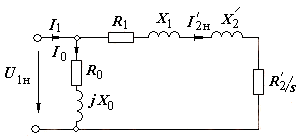 Рис. 3.1. Схема к задаче № 3.2Таблица 3.3Задание к задаче № 3.2С учетом данных требуется определить: электромеханические моменты двигателя Мmax иМн; параметры упрощенной Г-образной схемы замещения (рис. 3.1) асинхронного двигателя: активное сопротивления r1фазы обмотки статора в нагретом состоянии с учетом температурного коэффициента сопротивления  меди ;приведенное сопротивление фазы обмотки ротораr2 в нагретом состоянии;реактивное сопротивление xк, равное xк =x1 + x2.Таблица 3.4Зависимость синхронной частоты  вращения ротора от числа полюсов рМетодические рекомендации по решению задачи№ 3.2Записать задание, соответствующее номеру варианта. Письменно пояснить схему замещения, физическое значение параметровР, КмMmax, Мн, р,r20, r1,r2, x1,x2, xк, x0, r0 (рис. 3.1, табл. 3.3)Определить (рассчитать) Активное сопротивление r1 обмотки статора машины в нагретом состоянии c учетом  = 0,00428 град1r1(t) = r20[1 + (t- 20)]r1(t) = 0,313 ОмОпределение величины скольжения sи частоты тока f2в ротореЗная, что ротор двигателя при номинальной нагрузке вращется с частотой nн, близкой к частоте врашения поля n1, находим в ряду возможных частот (табл. 3.4) ближайшую к номинальной частоте вращения ротораn1 = 1000 об/минОпределение числа полюсов в асинхронном двигателеn1 = 60f1/pp = 3Определение синхронной угловой частоты вращения2f1/p104,6 рад/сОпределение величины номинального скольжения sнsн= (n1n)/n1sн= 0,035Определение частоты f2 тока в ротореf2=sнf1f2=1,75 ГцОпределение электромагнитной мощности Рэм и электромагнитных моментовОпределение электромагнитной мощности двигателя Рэм при номинальной нагрузке с учетом, того что Р2PРэм = Р2/(1- sн)Рэм = 17617 ВтОпределение электромагнитного моментаМн при номинальной нагрузке Мн= Рэм/Мн= 168 нмОпределение максимального электромагнитного момента Мmax при критической нагрузкеМmax= КмМнМmax= 303 нмОпределение реактивного сопротивления Хк и приведенного активного сопротивления r2Используя формулу, описывающую максимальный электромагнитный момент Мmах, определить значение ХкМmах = 3U1ф2/{[r1+(r12+Хк2)0,5]}Хк= 1,95 ОмИспользуя формулу, описывающую номинальный электромагнитный моментМн, определить значение r2Мн= 3U1ф2(r2/s)/{[(r1 +r2/s)2 +Хк2]}r2= 0,25 ОмПараметрыПоследняя цифра номера зачеткиПоследняя цифра номера зачеткиПоследняя цифра номера зачеткиПоследняя цифра номера зачеткиПоследняя цифра номера зачеткиПоследняя цифра номера зачеткиПоследняя цифра номера зачеткиПоследняя цифра номера зачеткиПоследняя цифра номера зачеткиПоследняя цифра номера зачеткиПримерПараметры0123456789ПримерE1, В100100501001005010010050100100E2,В5050705050807010050500E3,В80605050401050508090100IэгI3I2I1I3I2I1I3I3I1I2I2Предпоследняя цифра номера зачеткиПредпоследняя цифра номера зачеткиПредпоследняя цифра номера зачеткиПредпоследняя цифра номера зачеткиПредпоследняя цифра номера зачеткиПредпоследняя цифра номера зачеткиПредпоследняя цифра номера зачеткиПредпоследняя цифра номера зачеткиПредпоследняя цифра номера зачеткиПредпоследняя цифра номера зачетки0123456789R1, Oм341064546677R2, Ом45885341081025R3, Ом5481034586624ПараметрПоследняя цифра номера зачеткиПоследняя цифра номера зачеткиПоследняя цифра номера зачеткиПоследняя цифра номера зачеткиПоследняя цифра номера зачеткиПоследняя цифра номера зачеткиПоследняя цифра номера зачеткиПоследняя цифра номера зачеткиПоследняя цифра номера зачеткиПоследняя цифра номера зачеткиПримерПараметр0123456789ПримерI, А123455789102U, В220380127660220220127660220380380P, Вт210420300740940940400520720820450Предпоследняя цифра номера зачеткиПредпоследняя цифра номера зачеткиПредпоследняя цифра номера зачеткиПредпоследняя цифра номера зачеткиПредпоследняя цифра номера зачеткиПредпоследняя цифра номера зачеткиПредпоследняя цифра номера зачеткиПредпоследняя цифра номера зачеткиПредпоследняя цифра номера зачеткиПредпоследняя цифра номера зачетки0123456789r2, Ом87643268357ПараметрыПоследняя цифра номера зачеткиПоследняя цифра номера зачеткиПоследняя цифра номера зачеткиПоследняя цифра номера зачеткиПоследняя цифра номера зачеткиПоследняя цифра номера зачеткиПоследняя цифра номера зачеткиПоследняя цифра номера зачеткиПоследняя цифра номера зачеткиПоследняя цифра номера зачеткиПримерПараметры0123456789ПримерU,B10015060120608070100120150140R, Ом102058127101520910Предпоследняя цифра номера зачеткиПредпоследняя цифра номера зачеткиПредпоследняя цифра номера зачеткиПредпоследняя цифра номера зачеткиПредпоследняя цифра номера зачеткиПредпоследняя цифра номера зачеткиПредпоследняя цифра номера зачеткиПредпоследняя цифра номера зачеткиПредпоследняя цифра номера зачеткиПредпоследняя цифра номера зачетки0123456789L, мГн100120150809011014080605040С, мкФ1020304050607080906035Зарисовать схему и записать задание, соответствующее номеру варианта (рис. 2.2; табл. 2.2)Определить (рассчитать):Значения всех параметров в системе СИКакой резонанс наблюдается в исследуемой цепи резонанс напряженийЗначение частоты резонанса f0XC0=1/0C=ХL0=0L;f0=0/2=1/2CL)0,5f0=134,58 ГцЗначение реактивного индуктивного сопротивления ХL0(f0) при резонансеХL0 =0LХL0(f0) =33,81 ОмЗначение реактивного емкостного сопротивления ХС0(f0) при резонансеXC0=1/0CХС0(f0) =33,81 ОмМодуль полного комплексного сопротивления цепи при резонансеZ(f0) =[R2 +(ХL0XC0)2]0,5Z(f0) =10 ОмМодуль тока İ при резонансеI(f0)= U/Z(f0)I(f0)=14 АМодуль напряжения на индуктивности в режиме резонансаUL((f0) = I(f0)XL(f0)UL((f0)=472,29 ВМодуль напряжения на конденсатореUС((f0) = I(f0)XС(f0)UС((f0)=472,29 ВКоэффициент усиления напряженияКК = UL/U= UС/UК = 3,38Величина добротности  = /R= XL/R = XLIрез/RIрез= К = 3,38Построить (табличным способом или в программе EXCEL) частотные характеристики элементов цепи R(f), XL(f), XC(f) и всей цепи в целом Z(f) в диапазоне частот 0<f<2f0 (рис. 2,2, б)Построить зависимости I(f), UR(f), UL(f), UC(С) и провести их анализ в различных диапазонах частот (рис.2.2, в)Построить фaзочастотную характеристику – зависимость сдвига фаз между напряжением U на клеммах генератора и током I в цепи от частоты f генератора: f) = arctg[(XLXC)/R] (рис. 2.2, г)Провести анализ полученных данных с точки зрения режима нагрузки (активно-индуктивная, активно-емкостная) при различных частотах.Объяснить, на каких частотах схема представляется активной, активно-емкостной, активно-индуктивной нагрузкойПостроение векторной диаграммы токов и напряжений при различных режимах: при f<f0;  f =f0;f>,f0 описано в конспекте лекцийПараметрПараметрПоследняя цифра номера зачеткиПоследняя цифра номера зачеткиПоследняя цифра номера зачеткиПоследняя цифра номера зачеткиПоследняя цифра номера зачеткиПоследняя цифра номера зачеткиПоследняя цифра номера зачеткиПоследняя цифра номера зачеткиПоследняя цифра номера зачеткиПоследняя цифра номера зачеткиПримерПримерПараметрПараметр0011223344ПримерПримерПараметрПараметрtntntntntntnŮ1, BŮ1, B608070901050901540547080İ1,Aİ1,A256073252010509050453520Ů2, BŮ2, B100206835354520020150657030İ2,Aİ2,A203060214520451510254050Последняя цифра номера зачеткиПоследняя цифра номера зачеткиПоследняя цифра номера зачеткиПоследняя цифра номера зачеткиПоследняя цифра номера зачеткиПоследняя цифра номера зачеткиПоследняя цифра номера зачеткиПоследняя цифра номера зачеткиПоследняя цифра номера зачеткиПоследняя цифра номера зачетки5566778899tntntntntnŮ3, BŮ3, B70325934909025757634cм. U1cм. U1İ3,Aİ3,A68247825569020351054cм. I1cм. I1Ů4, BŮ4, B2004545892102159216550cм. U2cм. U2İ4,Aİ4,A2345206530350251537cм. I2cм. I2Выбор условия варианта:Ů1 = t + jn; İ1 = t + jn; Ů3 = t + jn; İ3 = t + jn;Ů2 = tejn; İ2 = t + jn; Ů4 = tejn; Ů4 = t + jn.Выбор условия варианта:Ů1 = t + jn; İ1 = t + jn; Ů3 = t + jn; İ3 = t + jn;Ů2 = tejn; İ2 = t + jn; Ů4 = tejn; Ů4 = t + jn.Выбор условия варианта:Ů1 = t + jn; İ1 = t + jn; Ů3 = t + jn; İ3 = t + jn;Ů2 = tejn; İ2 = t + jn; Ů4 = tejn; Ů4 = t + jn.Выбор условия варианта:Ů1 = t + jn; İ1 = t + jn; Ů3 = t + jn; İ3 = t + jn;Ů2 = tejn; İ2 = t + jn; Ů4 = tejn; Ů4 = t + jn.Выбор условия варианта:Ů1 = t + jn; İ1 = t + jn; Ů3 = t + jn; İ3 = t + jn;Ů2 = tejn; İ2 = t + jn; Ů4 = tejn; Ů4 = t + jn.Выбор условия варианта:Ů1 = t + jn; İ1 = t + jn; Ů3 = t + jn; İ3 = t + jn;Ů2 = tejn; İ2 = t + jn; Ů4 = tejn; Ů4 = t + jn.Выбор условия варианта:Ů1 = t + jn; İ1 = t + jn; Ů3 = t + jn; İ3 = t + jn;Ů2 = tejn; İ2 = t + jn; Ů4 = tejn; Ů4 = t + jn.Выбор условия варианта:Ů1 = t + jn; İ1 = t + jn; Ů3 = t + jn; İ3 = t + jn;Ů2 = tejn; İ2 = t + jn; Ů4 = tejn; Ů4 = t + jn.Выбор условия варианта:Ů1 = t + jn; İ1 = t + jn; Ů3 = t + jn; İ3 = t + jn;Ů2 = tejn; İ2 = t + jn; Ů4 = tejn; Ů4 = t + jn.Выбор условия варианта:Ů1 = t + jn; İ1 = t + jn; Ů3 = t + jn; İ3 = t + jn;Ů2 = tejn; İ2 = t + jn; Ů4 = tejn; Ů4 = t + jn.Выбор условия варианта:Ů1 = t + jn; İ1 = t + jn; Ů3 = t + jn; İ3 = t + jn;Ů2 = tejn; İ2 = t + jn; Ů4 = tejn; Ů4 = t + jn.Выбор условия варианта:Ů1 = t + jn; İ1 = t + jn; Ů3 = t + jn; İ3 = t + jn;Ů2 = tejn; İ2 = t + jn; Ů4 = tejn; Ů4 = t + jn.Выбор условия варианта:Ů1 = t + jn; İ1 = t + jn; Ů3 = t + jn; İ3 = t + jn;Ů2 = tejn; İ2 = t + jn; Ů4 = tejn; Ů4 = t + jn.Выбор условия варианта:Ů1 = t + jn; İ1 = t + jn; Ů3 = t + jn; İ3 = t + jn;Ů2 = tejn; İ2 = t + jn; Ů4 = tejn; Ů4 = t + jn.Методические указания по решению задачи № 2.3Записать задание, соответствующее номеру вариантаŮ1= 70+ j80, В; I1= 35+ j20, A; Ů2=70ej30В; I1= 40+ j50, AОпределить (рассчитать):Цепь с напряжением Ů1 и İ1Комплексное напряжение Ů1 в алгебраической формеŮ1= 70+ +j80 ВКомплексное напряжение Ů1 в показательной формеŮ1=Ueju1==(t2+n2)0,5exp[jarctg(n/t)]Ů1=106,3е j48,84ВКомплексный ток İ1 в алгебраической формеI1=35+j20 AКомплексный ток İ1 в показательной формеİ1=Ieji1==(t2+n2)0,5exp[jarctg(n/t)]İ1=40,3е j29,75 AУгол сдвига фазы = 1 между напряжением Ů1 и током İ1= 1=U1I1 = 19,08 градВеличина комплексного сопротивления Z1Zk = Ůk/İk= Ueju/IejI =(U/I)ej= ZejZcosjZsinReZ + jImZZ1=2,49+j1,89 ОмВеличина активной составляющей комплексного сопротивления Z1ReZ1= 2,49 ОмВеличина мнимой составляющей комплексного сопротивления Z1ImZ1= 1,89 ОмПолная комплексная мощностьS1S1= Ůİ* = Se j =UIej=Р + jQS1= 4285еj19,1== 4050+j1400 ВААктивная мощность Р1Р1= UIcosР1= 4050ВтРеактивная мощностьQ1Q1=UIsinQ1=1400 ВАрПостроение векторной диаграммы токов и напряжений для исследуемой цепи:Векторная диаграмма строится по следующим этапам:выбраем масштабы для векторов напряжения и тока (рис. 2.3,  б), например, 1см - 50 А; 1 см -50 В:- рисуем оси +1 и +j (ось +j направляем, например, вверх); на комплексной плоскости отмечаем точку, от которой будем строить вектора напряжений и токов (этой точке соответствует точкаа схемы); поскольку в задаче задается значения вектора тока İ1, то строим его в выбранном масштабе токов с помощью транспортира под углом 29,8о к оси +1; поскольку в задаче задается значения вектора напряжения Ů1, то строим его в выбранном масштабе напряжений под углом 48,8о к оси +1; определяем, чему равен угол между этими векторами Нарисовать схему замещения для исследуемого вариантаПоскольку вектор Ů1 опережает вектор İ1 на угол 19о, то делаем вывод, что нагрузка активно-индуктивная, т.е. содержит идеальную индуктивность и резистор (рис. 2.3, в)Цепь с напряжением Ů2 и İ2Комплексное напряжение Ů2 в показательной формеŮ2 = 70ej30 ВКомплексное напряжение Ů2 в алгебраической формеŮ2 = 60,6 + j35 ВКомплексный ток İ2 в алгебраической формеI2 = 40 +j50 AКомплексный ток İ2 в показательной формеİ2=64е j51 AУгол сдвига фазы = 2 между напряжением Ů2 и током İ2= 2=U2I2 =-21,37 градВеличина комплексного сопротивления Z2Zk = Ůk/İk= Ueju/IejI =(U/I)ej= ZejZcosjZsinReZ + jImZZ2 =1,02j0,39 ОмВеличина активной составляющей комплексного сопротивления Z2ReZ2 =1,02 ОмВеличина мнимой составляющей комплексного сопротивления Z2ImZ2 =0,39 ОмПолная комплексная мощностьS2S2= Ůİ* = S e j =UI e j=Р + jQS2 = 4482еj21==4174j1632 ВААктивная мощность Р2Р2= UicosР2= 4171ВтРеактивная мощностьQ2Q2= UisinQ2 =1632 варПостроить векторную диаграмму токов и напряжений для исследуемой цепирис. 2.3, г, д;нагрузка активно-емкостнаяНарисовать схему замещения для исследуемого вариантаМетодические указания по решению задачи № 2.3Записать задание, соответствующее номеру вариантаŮ1= 70+ j80, В; I1= 35+ j20, A; Ů2=70ej30В; I1= 40+ j50, AОпределить (рассчитать):Цепь с напряжением Ů1 и İ1Комплексное напряжение Ů1 в алгебраической формеŮ1= 70+ +j80 ВКомплексное напряжение Ů1 в показательной формеŮ1=Ueju1==(t2+n2)0,5exp[jarctg(n/t)]Ů1=106,3е j48,84ВКомплексный ток İ1 в алгебраической формеI1=35+j20 AКомплексный ток İ1 в показательной формеİ1=Ieji1==(t2+n2)0,5exp[jarctg(n/t)]İ1=40,3е j29,75 AУгол сдвига фазы = 1 между напряжением Ů1 и током İ1= 1=U1I1 = 19,08 градВеличина комплексного сопротивления Z1Zk = Ůk/İk= Ueju/IejI =(U/I)ej= ZejZcosjZsinReZ + jImZZ1=2,49+j1,89 ОмВеличина активной составляющей комплексного сопротивления Z1ReZ1= 2,49 ОмВеличина мнимой составляющей комплексного сопротивления Z1ImZ1= 1,89 ОмПолная комплексная мощностьS1S1= Ůİ* = Se j =UIej=Р + jQS1= 4285еj19,1== 4050+j1400 ВААктивная мощность Р1Р1= UIcosР1= 4050ВтРеактивная мощностьQ1Q1=UIsinQ1=1400 ВАрПостроение векторной диаграммы токов и напряжений для исследуемой цепи:Векторная диаграмма строится по следующим этапам:выбраем масштабы для векторов напряжения и тока (рис. 2.3,  б), например, 1см - 50 А; 1 см -50 В:- рисуем оси +1 и +j (ось +j направляем, например, вверх); на комплексной плоскости отмечаем точку, от которой будем строить вектора напряжений и токов (этой точке соответствует точкаа схемы); поскольку в задаче задается значения вектора тока İ1, то строим его в выбранном масштабе токов с помощью транспортира под углом 29,8о к оси +1; поскольку в задаче задается значения вектора напряжения Ů1, то строим его в выбранном масштабе напряжений под углом 48,8о к оси +1; определяем, чему равен угол между этими векторами Нарисовать схему замещения для исследуемого вариантаПоскольку вектор Ů1 опережает вектор İ1 на угол 19о, то делаем вывод, что нагрузка активно-индуктивная, т.е. содержит идеальную индуктивность и резистор (рис. 2.3, в)Цепь с напряжением Ů2 и İ2Комплексное напряжение Ů2 в показательной формеŮ2 = 70ej30 ВКомплексное напряжение Ů2 в алгебраической формеŮ2 = 60,6 + j35 ВКомплексный ток İ2 в алгебраической формеI2 = 40 +j50 AКомплексный ток İ2 в показательной формеİ2=64е j51 AУгол сдвига фазы = 2 между напряжением Ů2 и током İ2= 2=U2I2 =-21,37 градВеличина комплексного сопротивления Z2Zk = Ůk/İk= Ueju/IejI =(U/I)ej= ZejZcosjZsinReZ + jImZZ2 =1,02j0,39 ОмВеличина активной составляющей комплексного сопротивления Z2ReZ2 =1,02 ОмВеличина мнимой составляющей комплексного сопротивления Z2ImZ2 =0,39 ОмПолная комплексная мощностьS2S2= Ůİ* = S e j =UI e j=Р + jQS2 = 4482еj21==4174j1632 ВААктивная мощность Р2Р2= UicosР2= 4171ВтРеактивная мощностьQ2Q2= UisinQ2 =1632 варПостроить векторную диаграмму токов и напряжений для исследуемой цепирис. 2.3, г, д;нагрузка активно-емкостнаяНарисовать схему замещения для исследуемого вариантаМетодические указания по решению задачи № 2.3Записать задание, соответствующее номеру вариантаŮ1= 70+ j80, В; I1= 35+ j20, A; Ů2=70ej30В; I1= 40+ j50, AОпределить (рассчитать):Цепь с напряжением Ů1 и İ1Комплексное напряжение Ů1 в алгебраической формеŮ1= 70+ +j80 ВКомплексное напряжение Ů1 в показательной формеŮ1=Ueju1==(t2+n2)0,5exp[jarctg(n/t)]Ů1=106,3е j48,84ВКомплексный ток İ1 в алгебраической формеI1=35+j20 AКомплексный ток İ1 в показательной формеİ1=Ieji1==(t2+n2)0,5exp[jarctg(n/t)]İ1=40,3е j29,75 AУгол сдвига фазы = 1 между напряжением Ů1 и током İ1= 1=U1I1 = 19,08 градВеличина комплексного сопротивления Z1Zk = Ůk/İk= Ueju/IejI =(U/I)ej= ZejZcosjZsinReZ + jImZZ1=2,49+j1,89 ОмВеличина активной составляющей комплексного сопротивления Z1ReZ1= 2,49 ОмВеличина мнимой составляющей комплексного сопротивления Z1ImZ1= 1,89 ОмПолная комплексная мощностьS1S1= Ůİ* = Se j =UIej=Р + jQS1= 4285еj19,1== 4050+j1400 ВААктивная мощность Р1Р1= UIcosР1= 4050ВтРеактивная мощностьQ1Q1=UIsinQ1=1400 ВАрПостроение векторной диаграммы токов и напряжений для исследуемой цепи:Векторная диаграмма строится по следующим этапам:выбраем масштабы для векторов напряжения и тока (рис. 2.3,  б), например, 1см - 50 А; 1 см -50 В:- рисуем оси +1 и +j (ось +j направляем, например, вверх); на комплексной плоскости отмечаем точку, от которой будем строить вектора напряжений и токов (этой точке соответствует точкаа схемы); поскольку в задаче задается значения вектора тока İ1, то строим его в выбранном масштабе токов с помощью транспортира под углом 29,8о к оси +1; поскольку в задаче задается значения вектора напряжения Ů1, то строим его в выбранном масштабе напряжений под углом 48,8о к оси +1; определяем, чему равен угол между этими векторами Нарисовать схему замещения для исследуемого вариантаПоскольку вектор Ů1 опережает вектор İ1 на угол 19о, то делаем вывод, что нагрузка активно-индуктивная, т.е. содержит идеальную индуктивность и резистор (рис. 2.3, в)Цепь с напряжением Ů2 и İ2Комплексное напряжение Ů2 в показательной формеŮ2 = 70ej30 ВКомплексное напряжение Ů2 в алгебраической формеŮ2 = 60,6 + j35 ВКомплексный ток İ2 в алгебраической формеI2 = 40 +j50 AКомплексный ток İ2 в показательной формеİ2=64е j51 AУгол сдвига фазы = 2 между напряжением Ů2 и током İ2= 2=U2I2 =-21,37 градВеличина комплексного сопротивления Z2Zk = Ůk/İk= Ueju/IejI =(U/I)ej= ZejZcosjZsinReZ + jImZZ2 =1,02j0,39 ОмВеличина активной составляющей комплексного сопротивления Z2ReZ2 =1,02 ОмВеличина мнимой составляющей комплексного сопротивления Z2ImZ2 =0,39 ОмПолная комплексная мощностьS2S2= Ůİ* = S e j =UI e j=Р + jQS2 = 4482еj21==4174j1632 ВААктивная мощность Р2Р2= UicosР2= 4171ВтРеактивная мощностьQ2Q2= UisinQ2 =1632 варПостроить векторную диаграмму токов и напряжений для исследуемой цепирис. 2.3, г, д;нагрузка активно-емкостнаяНарисовать схему замещения для исследуемого вариантаМетодические указания по решению задачи № 2.3Записать задание, соответствующее номеру вариантаŮ1= 70+ j80, В; I1= 35+ j20, A; Ů2=70ej30В; I1= 40+ j50, AОпределить (рассчитать):Цепь с напряжением Ů1 и İ1Комплексное напряжение Ů1 в алгебраической формеŮ1= 70+ +j80 ВКомплексное напряжение Ů1 в показательной формеŮ1=Ueju1==(t2+n2)0,5exp[jarctg(n/t)]Ů1=106,3е j48,84ВКомплексный ток İ1 в алгебраической формеI1=35+j20 AКомплексный ток İ1 в показательной формеİ1=Ieji1==(t2+n2)0,5exp[jarctg(n/t)]İ1=40,3е j29,75 AУгол сдвига фазы = 1 между напряжением Ů1 и током İ1= 1=U1I1 = 19,08 градВеличина комплексного сопротивления Z1Zk = Ůk/İk= Ueju/IejI =(U/I)ej= ZejZcosjZsinReZ + jImZZ1=2,49+j1,89 ОмВеличина активной составляющей комплексного сопротивления Z1ReZ1= 2,49 ОмВеличина мнимой составляющей комплексного сопротивления Z1ImZ1= 1,89 ОмПолная комплексная мощностьS1S1= Ůİ* = Se j =UIej=Р + jQS1= 4285еj19,1== 4050+j1400 ВААктивная мощность Р1Р1= UIcosР1= 4050ВтРеактивная мощностьQ1Q1=UIsinQ1=1400 ВАрПостроение векторной диаграммы токов и напряжений для исследуемой цепи:Векторная диаграмма строится по следующим этапам:выбраем масштабы для векторов напряжения и тока (рис. 2.3,  б), например, 1см - 50 А; 1 см -50 В:- рисуем оси +1 и +j (ось +j направляем, например, вверх); на комплексной плоскости отмечаем точку, от которой будем строить вектора напряжений и токов (этой точке соответствует точкаа схемы); поскольку в задаче задается значения вектора тока İ1, то строим его в выбранном масштабе токов с помощью транспортира под углом 29,8о к оси +1; поскольку в задаче задается значения вектора напряжения Ů1, то строим его в выбранном масштабе напряжений под углом 48,8о к оси +1; определяем, чему равен угол между этими векторами Нарисовать схему замещения для исследуемого вариантаПоскольку вектор Ů1 опережает вектор İ1 на угол 19о, то делаем вывод, что нагрузка активно-индуктивная, т.е. содержит идеальную индуктивность и резистор (рис. 2.3, в)Цепь с напряжением Ů2 и İ2Комплексное напряжение Ů2 в показательной формеŮ2 = 70ej30 ВКомплексное напряжение Ů2 в алгебраической формеŮ2 = 60,6 + j35 ВКомплексный ток İ2 в алгебраической формеI2 = 40 +j50 AКомплексный ток İ2 в показательной формеİ2=64е j51 AУгол сдвига фазы = 2 между напряжением Ů2 и током İ2= 2=U2I2 =-21,37 градВеличина комплексного сопротивления Z2Zk = Ůk/İk= Ueju/IejI =(U/I)ej= ZejZcosjZsinReZ + jImZZ2 =1,02j0,39 ОмВеличина активной составляющей комплексного сопротивления Z2ReZ2 =1,02 ОмВеличина мнимой составляющей комплексного сопротивления Z2ImZ2 =0,39 ОмПолная комплексная мощностьS2S2= Ůİ* = S e j =UI e j=Р + jQS2 = 4482еj21==4174j1632 ВААктивная мощность Р2Р2= UicosР2= 4171ВтРеактивная мощностьQ2Q2= UisinQ2 =1632 варПостроить векторную диаграмму токов и напряжений для исследуемой цепирис. 2.3, г, д;нагрузка активно-емкостнаяНарисовать схему замещения для исследуемого вариантаМетодические указания по решению задачи № 2.3Записать задание, соответствующее номеру вариантаŮ1= 70+ j80, В; I1= 35+ j20, A; Ů2=70ej30В; I1= 40+ j50, AОпределить (рассчитать):Цепь с напряжением Ů1 и İ1Комплексное напряжение Ů1 в алгебраической формеŮ1= 70+ +j80 ВКомплексное напряжение Ů1 в показательной формеŮ1=Ueju1==(t2+n2)0,5exp[jarctg(n/t)]Ů1=106,3е j48,84ВКомплексный ток İ1 в алгебраической формеI1=35+j20 AКомплексный ток İ1 в показательной формеİ1=Ieji1==(t2+n2)0,5exp[jarctg(n/t)]İ1=40,3е j29,75 AУгол сдвига фазы = 1 между напряжением Ů1 и током İ1= 1=U1I1 = 19,08 градВеличина комплексного сопротивления Z1Zk = Ůk/İk= Ueju/IejI =(U/I)ej= ZejZcosjZsinReZ + jImZZ1=2,49+j1,89 ОмВеличина активной составляющей комплексного сопротивления Z1ReZ1= 2,49 ОмВеличина мнимой составляющей комплексного сопротивления Z1ImZ1= 1,89 ОмПолная комплексная мощностьS1S1= Ůİ* = Se j =UIej=Р + jQS1= 4285еj19,1== 4050+j1400 ВААктивная мощность Р1Р1= UIcosР1= 4050ВтРеактивная мощностьQ1Q1=UIsinQ1=1400 ВАрПостроение векторной диаграммы токов и напряжений для исследуемой цепи:Векторная диаграмма строится по следующим этапам:выбраем масштабы для векторов напряжения и тока (рис. 2.3,  б), например, 1см - 50 А; 1 см -50 В:- рисуем оси +1 и +j (ось +j направляем, например, вверх); на комплексной плоскости отмечаем точку, от которой будем строить вектора напряжений и токов (этой точке соответствует точкаа схемы); поскольку в задаче задается значения вектора тока İ1, то строим его в выбранном масштабе токов с помощью транспортира под углом 29,8о к оси +1; поскольку в задаче задается значения вектора напряжения Ů1, то строим его в выбранном масштабе напряжений под углом 48,8о к оси +1; определяем, чему равен угол между этими векторами Нарисовать схему замещения для исследуемого вариантаПоскольку вектор Ů1 опережает вектор İ1 на угол 19о, то делаем вывод, что нагрузка активно-индуктивная, т.е. содержит идеальную индуктивность и резистор (рис. 2.3, в)Цепь с напряжением Ů2 и İ2Комплексное напряжение Ů2 в показательной формеŮ2 = 70ej30 ВКомплексное напряжение Ů2 в алгебраической формеŮ2 = 60,6 + j35 ВКомплексный ток İ2 в алгебраической формеI2 = 40 +j50 AКомплексный ток İ2 в показательной формеİ2=64е j51 AУгол сдвига фазы = 2 между напряжением Ů2 и током İ2= 2=U2I2 =-21,37 градВеличина комплексного сопротивления Z2Zk = Ůk/İk= Ueju/IejI =(U/I)ej= ZejZcosjZsinReZ + jImZZ2 =1,02j0,39 ОмВеличина активной составляющей комплексного сопротивления Z2ReZ2 =1,02 ОмВеличина мнимой составляющей комплексного сопротивления Z2ImZ2 =0,39 ОмПолная комплексная мощностьS2S2= Ůİ* = S e j =UI e j=Р + jQS2 = 4482еj21==4174j1632 ВААктивная мощность Р2Р2= UicosР2= 4171ВтРеактивная мощностьQ2Q2= UisinQ2 =1632 варПостроить векторную диаграмму токов и напряжений для исследуемой цепирис. 2.3, г, д;нагрузка активно-емкостнаяНарисовать схему замещения для исследуемого вариантаМетодические указания по решению задачи № 2.3Записать задание, соответствующее номеру вариантаŮ1= 70+ j80, В; I1= 35+ j20, A; Ů2=70ej30В; I1= 40+ j50, AОпределить (рассчитать):Цепь с напряжением Ů1 и İ1Комплексное напряжение Ů1 в алгебраической формеŮ1= 70+ +j80 ВКомплексное напряжение Ů1 в показательной формеŮ1=Ueju1==(t2+n2)0,5exp[jarctg(n/t)]Ů1=106,3е j48,84ВКомплексный ток İ1 в алгебраической формеI1=35+j20 AКомплексный ток İ1 в показательной формеİ1=Ieji1==(t2+n2)0,5exp[jarctg(n/t)]İ1=40,3е j29,75 AУгол сдвига фазы = 1 между напряжением Ů1 и током İ1= 1=U1I1 = 19,08 градВеличина комплексного сопротивления Z1Zk = Ůk/İk= Ueju/IejI =(U/I)ej= ZejZcosjZsinReZ + jImZZ1=2,49+j1,89 ОмВеличина активной составляющей комплексного сопротивления Z1ReZ1= 2,49 ОмВеличина мнимой составляющей комплексного сопротивления Z1ImZ1= 1,89 ОмПолная комплексная мощностьS1S1= Ůİ* = Se j =UIej=Р + jQS1= 4285еj19,1== 4050+j1400 ВААктивная мощность Р1Р1= UIcosР1= 4050ВтРеактивная мощностьQ1Q1=UIsinQ1=1400 ВАрПостроение векторной диаграммы токов и напряжений для исследуемой цепи:Векторная диаграмма строится по следующим этапам:выбраем масштабы для векторов напряжения и тока (рис. 2.3,  б), например, 1см - 50 А; 1 см -50 В:- рисуем оси +1 и +j (ось +j направляем, например, вверх); на комплексной плоскости отмечаем точку, от которой будем строить вектора напряжений и токов (этой точке соответствует точкаа схемы); поскольку в задаче задается значения вектора тока İ1, то строим его в выбранном масштабе токов с помощью транспортира под углом 29,8о к оси +1; поскольку в задаче задается значения вектора напряжения Ů1, то строим его в выбранном масштабе напряжений под углом 48,8о к оси +1; определяем, чему равен угол между этими векторами Нарисовать схему замещения для исследуемого вариантаПоскольку вектор Ů1 опережает вектор İ1 на угол 19о, то делаем вывод, что нагрузка активно-индуктивная, т.е. содержит идеальную индуктивность и резистор (рис. 2.3, в)Цепь с напряжением Ů2 и İ2Комплексное напряжение Ů2 в показательной формеŮ2 = 70ej30 ВКомплексное напряжение Ů2 в алгебраической формеŮ2 = 60,6 + j35 ВКомплексный ток İ2 в алгебраической формеI2 = 40 +j50 AКомплексный ток İ2 в показательной формеİ2=64е j51 AУгол сдвига фазы = 2 между напряжением Ů2 и током İ2= 2=U2I2 =-21,37 градВеличина комплексного сопротивления Z2Zk = Ůk/İk= Ueju/IejI =(U/I)ej= ZejZcosjZsinReZ + jImZZ2 =1,02j0,39 ОмВеличина активной составляющей комплексного сопротивления Z2ReZ2 =1,02 ОмВеличина мнимой составляющей комплексного сопротивления Z2ImZ2 =0,39 ОмПолная комплексная мощностьS2S2= Ůİ* = S e j =UI e j=Р + jQS2 = 4482еj21==4174j1632 ВААктивная мощность Р2Р2= UicosР2= 4171ВтРеактивная мощностьQ2Q2= UisinQ2 =1632 варПостроить векторную диаграмму токов и напряжений для исследуемой цепирис. 2.3, г, д;нагрузка активно-емкостнаяНарисовать схему замещения для исследуемого вариантаМетодические указания по решению задачи № 2.3Записать задание, соответствующее номеру вариантаŮ1= 70+ j80, В; I1= 35+ j20, A; Ů2=70ej30В; I1= 40+ j50, AОпределить (рассчитать):Цепь с напряжением Ů1 и İ1Комплексное напряжение Ů1 в алгебраической формеŮ1= 70+ +j80 ВКомплексное напряжение Ů1 в показательной формеŮ1=Ueju1==(t2+n2)0,5exp[jarctg(n/t)]Ů1=106,3е j48,84ВКомплексный ток İ1 в алгебраической формеI1=35+j20 AКомплексный ток İ1 в показательной формеİ1=Ieji1==(t2+n2)0,5exp[jarctg(n/t)]İ1=40,3е j29,75 AУгол сдвига фазы = 1 между напряжением Ů1 и током İ1= 1=U1I1 = 19,08 градВеличина комплексного сопротивления Z1Zk = Ůk/İk= Ueju/IejI =(U/I)ej= ZejZcosjZsinReZ + jImZZ1=2,49+j1,89 ОмВеличина активной составляющей комплексного сопротивления Z1ReZ1= 2,49 ОмВеличина мнимой составляющей комплексного сопротивления Z1ImZ1= 1,89 ОмПолная комплексная мощностьS1S1= Ůİ* = Se j =UIej=Р + jQS1= 4285еj19,1== 4050+j1400 ВААктивная мощность Р1Р1= UIcosР1= 4050ВтРеактивная мощностьQ1Q1=UIsinQ1=1400 ВАрПостроение векторной диаграммы токов и напряжений для исследуемой цепи:Векторная диаграмма строится по следующим этапам:выбраем масштабы для векторов напряжения и тока (рис. 2.3,  б), например, 1см - 50 А; 1 см -50 В:- рисуем оси +1 и +j (ось +j направляем, например, вверх); на комплексной плоскости отмечаем точку, от которой будем строить вектора напряжений и токов (этой точке соответствует точкаа схемы); поскольку в задаче задается значения вектора тока İ1, то строим его в выбранном масштабе токов с помощью транспортира под углом 29,8о к оси +1; поскольку в задаче задается значения вектора напряжения Ů1, то строим его в выбранном масштабе напряжений под углом 48,8о к оси +1; определяем, чему равен угол между этими векторами Нарисовать схему замещения для исследуемого вариантаПоскольку вектор Ů1 опережает вектор İ1 на угол 19о, то делаем вывод, что нагрузка активно-индуктивная, т.е. содержит идеальную индуктивность и резистор (рис. 2.3, в)Цепь с напряжением Ů2 и İ2Комплексное напряжение Ů2 в показательной формеŮ2 = 70ej30 ВКомплексное напряжение Ů2 в алгебраической формеŮ2 = 60,6 + j35 ВКомплексный ток İ2 в алгебраической формеI2 = 40 +j50 AКомплексный ток İ2 в показательной формеİ2=64е j51 AУгол сдвига фазы = 2 между напряжением Ů2 и током İ2= 2=U2I2 =-21,37 градВеличина комплексного сопротивления Z2Zk = Ůk/İk= Ueju/IejI =(U/I)ej= ZejZcosjZsinReZ + jImZZ2 =1,02j0,39 ОмВеличина активной составляющей комплексного сопротивления Z2ReZ2 =1,02 ОмВеличина мнимой составляющей комплексного сопротивления Z2ImZ2 =0,39 ОмПолная комплексная мощностьS2S2= Ůİ* = S e j =UI e j=Р + jQS2 = 4482еj21==4174j1632 ВААктивная мощность Р2Р2= UicosР2= 4171ВтРеактивная мощностьQ2Q2= UisinQ2 =1632 варПостроить векторную диаграмму токов и напряжений для исследуемой цепирис. 2.3, г, д;нагрузка активно-емкостнаяНарисовать схему замещения для исследуемого вариантаМетодические указания по решению задачи № 2.3Записать задание, соответствующее номеру вариантаŮ1= 70+ j80, В; I1= 35+ j20, A; Ů2=70ej30В; I1= 40+ j50, AОпределить (рассчитать):Цепь с напряжением Ů1 и İ1Комплексное напряжение Ů1 в алгебраической формеŮ1= 70+ +j80 ВКомплексное напряжение Ů1 в показательной формеŮ1=Ueju1==(t2+n2)0,5exp[jarctg(n/t)]Ů1=106,3е j48,84ВКомплексный ток İ1 в алгебраической формеI1=35+j20 AКомплексный ток İ1 в показательной формеİ1=Ieji1==(t2+n2)0,5exp[jarctg(n/t)]İ1=40,3е j29,75 AУгол сдвига фазы = 1 между напряжением Ů1 и током İ1= 1=U1I1 = 19,08 градВеличина комплексного сопротивления Z1Zk = Ůk/İk= Ueju/IejI =(U/I)ej= ZejZcosjZsinReZ + jImZZ1=2,49+j1,89 ОмВеличина активной составляющей комплексного сопротивления Z1ReZ1= 2,49 ОмВеличина мнимой составляющей комплексного сопротивления Z1ImZ1= 1,89 ОмПолная комплексная мощностьS1S1= Ůİ* = Se j =UIej=Р + jQS1= 4285еj19,1== 4050+j1400 ВААктивная мощность Р1Р1= UIcosР1= 4050ВтРеактивная мощностьQ1Q1=UIsinQ1=1400 ВАрПостроение векторной диаграммы токов и напряжений для исследуемой цепи:Векторная диаграмма строится по следующим этапам:выбраем масштабы для векторов напряжения и тока (рис. 2.3,  б), например, 1см - 50 А; 1 см -50 В:- рисуем оси +1 и +j (ось +j направляем, например, вверх); на комплексной плоскости отмечаем точку, от которой будем строить вектора напряжений и токов (этой точке соответствует точкаа схемы); поскольку в задаче задается значения вектора тока İ1, то строим его в выбранном масштабе токов с помощью транспортира под углом 29,8о к оси +1; поскольку в задаче задается значения вектора напряжения Ů1, то строим его в выбранном масштабе напряжений под углом 48,8о к оси +1; определяем, чему равен угол между этими векторами Нарисовать схему замещения для исследуемого вариантаПоскольку вектор Ů1 опережает вектор İ1 на угол 19о, то делаем вывод, что нагрузка активно-индуктивная, т.е. содержит идеальную индуктивность и резистор (рис. 2.3, в)Цепь с напряжением Ů2 и İ2Комплексное напряжение Ů2 в показательной формеŮ2 = 70ej30 ВКомплексное напряжение Ů2 в алгебраической формеŮ2 = 60,6 + j35 ВКомплексный ток İ2 в алгебраической формеI2 = 40 +j50 AКомплексный ток İ2 в показательной формеİ2=64е j51 AУгол сдвига фазы = 2 между напряжением Ů2 и током İ2= 2=U2I2 =-21,37 градВеличина комплексного сопротивления Z2Zk = Ůk/İk= Ueju/IejI =(U/I)ej= ZejZcosjZsinReZ + jImZZ2 =1,02j0,39 ОмВеличина активной составляющей комплексного сопротивления Z2ReZ2 =1,02 ОмВеличина мнимой составляющей комплексного сопротивления Z2ImZ2 =0,39 ОмПолная комплексная мощностьS2S2= Ůİ* = S e j =UI e j=Р + jQS2 = 4482еj21==4174j1632 ВААктивная мощность Р2Р2= UicosР2= 4171ВтРеактивная мощностьQ2Q2= UisinQ2 =1632 варПостроить векторную диаграмму токов и напряжений для исследуемой цепирис. 2.3, г, д;нагрузка активно-емкостнаяНарисовать схему замещения для исследуемого вариантаМетодические указания по решению задачи № 2.3Записать задание, соответствующее номеру вариантаŮ1= 70+ j80, В; I1= 35+ j20, A; Ů2=70ej30В; I1= 40+ j50, AОпределить (рассчитать):Цепь с напряжением Ů1 и İ1Комплексное напряжение Ů1 в алгебраической формеŮ1= 70+ +j80 ВКомплексное напряжение Ů1 в показательной формеŮ1=Ueju1==(t2+n2)0,5exp[jarctg(n/t)]Ů1=106,3е j48,84ВКомплексный ток İ1 в алгебраической формеI1=35+j20 AКомплексный ток İ1 в показательной формеİ1=Ieji1==(t2+n2)0,5exp[jarctg(n/t)]İ1=40,3е j29,75 AУгол сдвига фазы = 1 между напряжением Ů1 и током İ1= 1=U1I1 = 19,08 градВеличина комплексного сопротивления Z1Zk = Ůk/İk= Ueju/IejI =(U/I)ej= ZejZcosjZsinReZ + jImZZ1=2,49+j1,89 ОмВеличина активной составляющей комплексного сопротивления Z1ReZ1= 2,49 ОмВеличина мнимой составляющей комплексного сопротивления Z1ImZ1= 1,89 ОмПолная комплексная мощностьS1S1= Ůİ* = Se j =UIej=Р + jQS1= 4285еj19,1== 4050+j1400 ВААктивная мощность Р1Р1= UIcosР1= 4050ВтРеактивная мощностьQ1Q1=UIsinQ1=1400 ВАрПостроение векторной диаграммы токов и напряжений для исследуемой цепи:Векторная диаграмма строится по следующим этапам:выбраем масштабы для векторов напряжения и тока (рис. 2.3,  б), например, 1см - 50 А; 1 см -50 В:- рисуем оси +1 и +j (ось +j направляем, например, вверх); на комплексной плоскости отмечаем точку, от которой будем строить вектора напряжений и токов (этой точке соответствует точкаа схемы); поскольку в задаче задается значения вектора тока İ1, то строим его в выбранном масштабе токов с помощью транспортира под углом 29,8о к оси +1; поскольку в задаче задается значения вектора напряжения Ů1, то строим его в выбранном масштабе напряжений под углом 48,8о к оси +1; определяем, чему равен угол между этими векторами Нарисовать схему замещения для исследуемого вариантаПоскольку вектор Ů1 опережает вектор İ1 на угол 19о, то делаем вывод, что нагрузка активно-индуктивная, т.е. содержит идеальную индуктивность и резистор (рис. 2.3, в)Цепь с напряжением Ů2 и İ2Комплексное напряжение Ů2 в показательной формеŮ2 = 70ej30 ВКомплексное напряжение Ů2 в алгебраической формеŮ2 = 60,6 + j35 ВКомплексный ток İ2 в алгебраической формеI2 = 40 +j50 AКомплексный ток İ2 в показательной формеİ2=64е j51 AУгол сдвига фазы = 2 между напряжением Ů2 и током İ2= 2=U2I2 =-21,37 градВеличина комплексного сопротивления Z2Zk = Ůk/İk= Ueju/IejI =(U/I)ej= ZejZcosjZsinReZ + jImZZ2 =1,02j0,39 ОмВеличина активной составляющей комплексного сопротивления Z2ReZ2 =1,02 ОмВеличина мнимой составляющей комплексного сопротивления Z2ImZ2 =0,39 ОмПолная комплексная мощностьS2S2= Ůİ* = S e j =UI e j=Р + jQS2 = 4482еj21==4174j1632 ВААктивная мощность Р2Р2= UicosР2= 4171ВтРеактивная мощностьQ2Q2= UisinQ2 =1632 варПостроить векторную диаграмму токов и напряжений для исследуемой цепирис. 2.3, г, д;нагрузка активно-емкостнаяНарисовать схему замещения для исследуемого вариантаМетодические указания по решению задачи № 2.3Записать задание, соответствующее номеру вариантаŮ1= 70+ j80, В; I1= 35+ j20, A; Ů2=70ej30В; I1= 40+ j50, AОпределить (рассчитать):Цепь с напряжением Ů1 и İ1Комплексное напряжение Ů1 в алгебраической формеŮ1= 70+ +j80 ВКомплексное напряжение Ů1 в показательной формеŮ1=Ueju1==(t2+n2)0,5exp[jarctg(n/t)]Ů1=106,3е j48,84ВКомплексный ток İ1 в алгебраической формеI1=35+j20 AКомплексный ток İ1 в показательной формеİ1=Ieji1==(t2+n2)0,5exp[jarctg(n/t)]İ1=40,3е j29,75 AУгол сдвига фазы = 1 между напряжением Ů1 и током İ1= 1=U1I1 = 19,08 градВеличина комплексного сопротивления Z1Zk = Ůk/İk= Ueju/IejI =(U/I)ej= ZejZcosjZsinReZ + jImZZ1=2,49+j1,89 ОмВеличина активной составляющей комплексного сопротивления Z1ReZ1= 2,49 ОмВеличина мнимой составляющей комплексного сопротивления Z1ImZ1= 1,89 ОмПолная комплексная мощностьS1S1= Ůİ* = Se j =UIej=Р + jQS1= 4285еj19,1== 4050+j1400 ВААктивная мощность Р1Р1= UIcosР1= 4050ВтРеактивная мощностьQ1Q1=UIsinQ1=1400 ВАрПостроение векторной диаграммы токов и напряжений для исследуемой цепи:Векторная диаграмма строится по следующим этапам:выбраем масштабы для векторов напряжения и тока (рис. 2.3,  б), например, 1см - 50 А; 1 см -50 В:- рисуем оси +1 и +j (ось +j направляем, например, вверх); на комплексной плоскости отмечаем точку, от которой будем строить вектора напряжений и токов (этой точке соответствует точкаа схемы); поскольку в задаче задается значения вектора тока İ1, то строим его в выбранном масштабе токов с помощью транспортира под углом 29,8о к оси +1; поскольку в задаче задается значения вектора напряжения Ů1, то строим его в выбранном масштабе напряжений под углом 48,8о к оси +1; определяем, чему равен угол между этими векторами Нарисовать схему замещения для исследуемого вариантаПоскольку вектор Ů1 опережает вектор İ1 на угол 19о, то делаем вывод, что нагрузка активно-индуктивная, т.е. содержит идеальную индуктивность и резистор (рис. 2.3, в)Цепь с напряжением Ů2 и İ2Комплексное напряжение Ů2 в показательной формеŮ2 = 70ej30 ВКомплексное напряжение Ů2 в алгебраической формеŮ2 = 60,6 + j35 ВКомплексный ток İ2 в алгебраической формеI2 = 40 +j50 AКомплексный ток İ2 в показательной формеİ2=64е j51 AУгол сдвига фазы = 2 между напряжением Ů2 и током İ2= 2=U2I2 =-21,37 градВеличина комплексного сопротивления Z2Zk = Ůk/İk= Ueju/IejI =(U/I)ej= ZejZcosjZsinReZ + jImZZ2 =1,02j0,39 ОмВеличина активной составляющей комплексного сопротивления Z2ReZ2 =1,02 ОмВеличина мнимой составляющей комплексного сопротивления Z2ImZ2 =0,39 ОмПолная комплексная мощностьS2S2= Ůİ* = S e j =UI e j=Р + jQS2 = 4482еj21==4174j1632 ВААктивная мощность Р2Р2= UicosР2= 4171ВтРеактивная мощностьQ2Q2= UisinQ2 =1632 варПостроить векторную диаграмму токов и напряжений для исследуемой цепирис. 2.3, г, д;нагрузка активно-емкостнаяНарисовать схему замещения для исследуемого вариантаМетодические указания по решению задачи № 2.3Записать задание, соответствующее номеру вариантаŮ1= 70+ j80, В; I1= 35+ j20, A; Ů2=70ej30В; I1= 40+ j50, AОпределить (рассчитать):Цепь с напряжением Ů1 и İ1Комплексное напряжение Ů1 в алгебраической формеŮ1= 70+ +j80 ВКомплексное напряжение Ů1 в показательной формеŮ1=Ueju1==(t2+n2)0,5exp[jarctg(n/t)]Ů1=106,3е j48,84ВКомплексный ток İ1 в алгебраической формеI1=35+j20 AКомплексный ток İ1 в показательной формеİ1=Ieji1==(t2+n2)0,5exp[jarctg(n/t)]İ1=40,3е j29,75 AУгол сдвига фазы = 1 между напряжением Ů1 и током İ1= 1=U1I1 = 19,08 градВеличина комплексного сопротивления Z1Zk = Ůk/İk= Ueju/IejI =(U/I)ej= ZejZcosjZsinReZ + jImZZ1=2,49+j1,89 ОмВеличина активной составляющей комплексного сопротивления Z1ReZ1= 2,49 ОмВеличина мнимой составляющей комплексного сопротивления Z1ImZ1= 1,89 ОмПолная комплексная мощностьS1S1= Ůİ* = Se j =UIej=Р + jQS1= 4285еj19,1== 4050+j1400 ВААктивная мощность Р1Р1= UIcosР1= 4050ВтРеактивная мощностьQ1Q1=UIsinQ1=1400 ВАрПостроение векторной диаграммы токов и напряжений для исследуемой цепи:Векторная диаграмма строится по следующим этапам:выбраем масштабы для векторов напряжения и тока (рис. 2.3,  б), например, 1см - 50 А; 1 см -50 В:- рисуем оси +1 и +j (ось +j направляем, например, вверх); на комплексной плоскости отмечаем точку, от которой будем строить вектора напряжений и токов (этой точке соответствует точкаа схемы); поскольку в задаче задается значения вектора тока İ1, то строим его в выбранном масштабе токов с помощью транспортира под углом 29,8о к оси +1; поскольку в задаче задается значения вектора напряжения Ů1, то строим его в выбранном масштабе напряжений под углом 48,8о к оси +1; определяем, чему равен угол между этими векторами Нарисовать схему замещения для исследуемого вариантаПоскольку вектор Ů1 опережает вектор İ1 на угол 19о, то делаем вывод, что нагрузка активно-индуктивная, т.е. содержит идеальную индуктивность и резистор (рис. 2.3, в)Цепь с напряжением Ů2 и İ2Комплексное напряжение Ů2 в показательной формеŮ2 = 70ej30 ВКомплексное напряжение Ů2 в алгебраической формеŮ2 = 60,6 + j35 ВКомплексный ток İ2 в алгебраической формеI2 = 40 +j50 AКомплексный ток İ2 в показательной формеİ2=64е j51 AУгол сдвига фазы = 2 между напряжением Ů2 и током İ2= 2=U2I2 =-21,37 градВеличина комплексного сопротивления Z2Zk = Ůk/İk= Ueju/IejI =(U/I)ej= ZejZcosjZsinReZ + jImZZ2 =1,02j0,39 ОмВеличина активной составляющей комплексного сопротивления Z2ReZ2 =1,02 ОмВеличина мнимой составляющей комплексного сопротивления Z2ImZ2 =0,39 ОмПолная комплексная мощностьS2S2= Ůİ* = S e j =UI e j=Р + jQS2 = 4482еj21==4174j1632 ВААктивная мощность Р2Р2= UicosР2= 4171ВтРеактивная мощностьQ2Q2= UisinQ2 =1632 варПостроить векторную диаграмму токов и напряжений для исследуемой цепирис. 2.3, г, д;нагрузка активно-емкостнаяНарисовать схему замещения для исследуемого вариантаМетодические указания по решению задачи № 2.3Записать задание, соответствующее номеру вариантаŮ1= 70+ j80, В; I1= 35+ j20, A; Ů2=70ej30В; I1= 40+ j50, AОпределить (рассчитать):Цепь с напряжением Ů1 и İ1Комплексное напряжение Ů1 в алгебраической формеŮ1= 70+ +j80 ВКомплексное напряжение Ů1 в показательной формеŮ1=Ueju1==(t2+n2)0,5exp[jarctg(n/t)]Ů1=106,3е j48,84ВКомплексный ток İ1 в алгебраической формеI1=35+j20 AКомплексный ток İ1 в показательной формеİ1=Ieji1==(t2+n2)0,5exp[jarctg(n/t)]İ1=40,3е j29,75 AУгол сдвига фазы = 1 между напряжением Ů1 и током İ1= 1=U1I1 = 19,08 градВеличина комплексного сопротивления Z1Zk = Ůk/İk= Ueju/IejI =(U/I)ej= ZejZcosjZsinReZ + jImZZ1=2,49+j1,89 ОмВеличина активной составляющей комплексного сопротивления Z1ReZ1= 2,49 ОмВеличина мнимой составляющей комплексного сопротивления Z1ImZ1= 1,89 ОмПолная комплексная мощностьS1S1= Ůİ* = Se j =UIej=Р + jQS1= 4285еj19,1== 4050+j1400 ВААктивная мощность Р1Р1= UIcosР1= 4050ВтРеактивная мощностьQ1Q1=UIsinQ1=1400 ВАрПостроение векторной диаграммы токов и напряжений для исследуемой цепи:Векторная диаграмма строится по следующим этапам:выбраем масштабы для векторов напряжения и тока (рис. 2.3,  б), например, 1см - 50 А; 1 см -50 В:- рисуем оси +1 и +j (ось +j направляем, например, вверх); на комплексной плоскости отмечаем точку, от которой будем строить вектора напряжений и токов (этой точке соответствует точкаа схемы); поскольку в задаче задается значения вектора тока İ1, то строим его в выбранном масштабе токов с помощью транспортира под углом 29,8о к оси +1; поскольку в задаче задается значения вектора напряжения Ů1, то строим его в выбранном масштабе напряжений под углом 48,8о к оси +1; определяем, чему равен угол между этими векторами Нарисовать схему замещения для исследуемого вариантаПоскольку вектор Ů1 опережает вектор İ1 на угол 19о, то делаем вывод, что нагрузка активно-индуктивная, т.е. содержит идеальную индуктивность и резистор (рис. 2.3, в)Цепь с напряжением Ů2 и İ2Комплексное напряжение Ů2 в показательной формеŮ2 = 70ej30 ВКомплексное напряжение Ů2 в алгебраической формеŮ2 = 60,6 + j35 ВКомплексный ток İ2 в алгебраической формеI2 = 40 +j50 AКомплексный ток İ2 в показательной формеİ2=64е j51 AУгол сдвига фазы = 2 между напряжением Ů2 и током İ2= 2=U2I2 =-21,37 градВеличина комплексного сопротивления Z2Zk = Ůk/İk= Ueju/IejI =(U/I)ej= ZejZcosjZsinReZ + jImZZ2 =1,02j0,39 ОмВеличина активной составляющей комплексного сопротивления Z2ReZ2 =1,02 ОмВеличина мнимой составляющей комплексного сопротивления Z2ImZ2 =0,39 ОмПолная комплексная мощностьS2S2= Ůİ* = S e j =UI e j=Р + jQS2 = 4482еj21==4174j1632 ВААктивная мощность Р2Р2= UicosР2= 4171ВтРеактивная мощностьQ2Q2= UisinQ2 =1632 варПостроить векторную диаграмму токов и напряжений для исследуемой цепирис. 2.3, г, д;нагрузка активно-емкостнаяНарисовать схему замещения для исследуемого вариантаМетодические указания по решению задачи № 2.3Записать задание, соответствующее номеру вариантаŮ1= 70+ j80, В; I1= 35+ j20, A; Ů2=70ej30В; I1= 40+ j50, AОпределить (рассчитать):Цепь с напряжением Ů1 и İ1Комплексное напряжение Ů1 в алгебраической формеŮ1= 70+ +j80 ВКомплексное напряжение Ů1 в показательной формеŮ1=Ueju1==(t2+n2)0,5exp[jarctg(n/t)]Ů1=106,3е j48,84ВКомплексный ток İ1 в алгебраической формеI1=35+j20 AКомплексный ток İ1 в показательной формеİ1=Ieji1==(t2+n2)0,5exp[jarctg(n/t)]İ1=40,3е j29,75 AУгол сдвига фазы = 1 между напряжением Ů1 и током İ1= 1=U1I1 = 19,08 градВеличина комплексного сопротивления Z1Zk = Ůk/İk= Ueju/IejI =(U/I)ej= ZejZcosjZsinReZ + jImZZ1=2,49+j1,89 ОмВеличина активной составляющей комплексного сопротивления Z1ReZ1= 2,49 ОмВеличина мнимой составляющей комплексного сопротивления Z1ImZ1= 1,89 ОмПолная комплексная мощностьS1S1= Ůİ* = Se j =UIej=Р + jQS1= 4285еj19,1== 4050+j1400 ВААктивная мощность Р1Р1= UIcosР1= 4050ВтРеактивная мощностьQ1Q1=UIsinQ1=1400 ВАрПостроение векторной диаграммы токов и напряжений для исследуемой цепи:Векторная диаграмма строится по следующим этапам:выбраем масштабы для векторов напряжения и тока (рис. 2.3,  б), например, 1см - 50 А; 1 см -50 В:- рисуем оси +1 и +j (ось +j направляем, например, вверх); на комплексной плоскости отмечаем точку, от которой будем строить вектора напряжений и токов (этой точке соответствует точкаа схемы); поскольку в задаче задается значения вектора тока İ1, то строим его в выбранном масштабе токов с помощью транспортира под углом 29,8о к оси +1; поскольку в задаче задается значения вектора напряжения Ů1, то строим его в выбранном масштабе напряжений под углом 48,8о к оси +1; определяем, чему равен угол между этими векторами Нарисовать схему замещения для исследуемого вариантаПоскольку вектор Ů1 опережает вектор İ1 на угол 19о, то делаем вывод, что нагрузка активно-индуктивная, т.е. содержит идеальную индуктивность и резистор (рис. 2.3, в)Цепь с напряжением Ů2 и İ2Комплексное напряжение Ů2 в показательной формеŮ2 = 70ej30 ВКомплексное напряжение Ů2 в алгебраической формеŮ2 = 60,6 + j35 ВКомплексный ток İ2 в алгебраической формеI2 = 40 +j50 AКомплексный ток İ2 в показательной формеİ2=64е j51 AУгол сдвига фазы = 2 между напряжением Ů2 и током İ2= 2=U2I2 =-21,37 градВеличина комплексного сопротивления Z2Zk = Ůk/İk= Ueju/IejI =(U/I)ej= ZejZcosjZsinReZ + jImZZ2 =1,02j0,39 ОмВеличина активной составляющей комплексного сопротивления Z2ReZ2 =1,02 ОмВеличина мнимой составляющей комплексного сопротивления Z2ImZ2 =0,39 ОмПолная комплексная мощностьS2S2= Ůİ* = S e j =UI e j=Р + jQS2 = 4482еj21==4174j1632 ВААктивная мощность Р2Р2= UicosР2= 4171ВтРеактивная мощностьQ2Q2= UisinQ2 =1632 варПостроить векторную диаграмму токов и напряжений для исследуемой цепирис. 2.3, г, д;нагрузка активно-емкостнаяНарисовать схему замещения для исследуемого вариантаПараметрыПоследняя цифра номера зачеткиПоследняя цифра номера зачеткиПоследняя цифра номера зачеткиПоследняя цифра номера зачеткиПоследняя цифра номера зачеткиПоследняя цифра номера зачеткиПоследняя цифра номера зачеткиПоследняя цифра номера зачеткиПоследняя цифра номера зачеткиПоследняя цифра номера зачеткиПримерПараметры0123456789ПримерIпр, A156199258321406480199258321406325I, А145180242300395472184241318399318Предпоследняя цифра номера зачеткиПредпоследняя цифра номера зачеткиПредпоследняя цифра номера зачеткиПредпоследняя цифра номера зачеткиПредпоследняя цифра номера зачеткиПредпоследняя цифра номера зачеткиПредпоследняя цифра номера зачеткиПредпоследняя цифра номера зачеткиПредпоследняя цифра номера зачеткиПредпоследняя цифра номера зачетки0123456789Р1, кВт468101520897542Рдоп, кВт56789101112131420Зарисовать схему и записать задание, соответствующее номеру варианта (рис. 2.5, табл. 2.4)Определить (рассчитать)Полная мощность S1 цепи до улучшения коэффициента мощности S1=UIS1 = 69960 ВАНачальный коэффициент мощности cos1P1=S1cos1cos1 = 0,60Значение 11 = 53,13 градРеактивная мощность цепи до улучшения коэффициента мощностиQ1= S1sin1Q1 = 559549,99 ВАрСуммарную активную мощность, необходимую после подключения новойнагрузкиP2=P1+PдопP2 = 62000 ВтУлучшенное значение коэффициента мощности cos2 при неизменной полной мощности сетиP2=S1cos2cos2=0,886Значение 22 = 27,61 градДобавочный ток осветительной нагрузкиIдоб=Pдоп/UIдо б= 90,91 AВеличина реактивной мощности Q2, потребляемой из сети после измененияQ2=S1sin2Q2=32419,9 варИзменение реактивной мощности QQ=Q1Q2Q= 23540,09 варНеобходимая дополнительная реактивная мощность QС, обеспечиваемая батареей конденсаторовQС =QQС= 23540 варЗначение емкостиС батареи конденсаторовQС= U2CC= 1548,93 мкФНарисовать и письменно объяснить векторную диаграмму (рис. 2.8, в).Тип трансформатораSн, кВАU1н, ВU2н, ВР0, ВтРкз, Втuкз, %I0, %ТСЗМ-25-74.ОМ5252201331575763,152,5ОСЗМ-6,3-74.ОМ56,340023045,21562,654ПараметрПоследняя цифра номера зачеткиПоследняя цифра номера зачеткиПоследняя цифра номера зачеткиПоследняя цифра номера зачеткиПоследняя цифра номера зачеткиПоследняя цифра номера зачеткиПоследняя цифра номера зачеткиПоследняя цифра номера зачеткиПоследняя цифра номера зачеткиПоследняя цифра номера зачеткиПримерПараметр0123456789Пример10,50,60,70,80,80,70,50,70,60,80,7cos10,80,70,650,70,80,70,80,80,70,90,6Предпоследняя цифра номера зачеткиПредпоследняя цифра номера зачеткиПредпоследняя цифра номера зачеткиПредпоследняя цифра номера зачеткиПредпоследняя цифра номера зачеткиПредпоследняя цифра номера зачеткиПредпоследняя цифра номера зачеткиПредпоследняя цифра номера зачеткиПредпоследняя цифра номера зачеткиПредпоследняя цифра номера зачетки012345678920,750,80,70,50,60,70,60,950,90,60,7cos20,90,60,60,60,80,50,80,70,50,80,5ПараметрыПоследняя цифра номера зачеткиПоследняя цифра номера зачеткиПоследняя цифра номера зачеткиПоследняя цифра номера зачеткиПоследняя цифра номера зачеткиПоследняя цифра номера зачеткиПоследняя цифра номера зачеткиПоследняя цифра номера зачеткиПоследняя цифра номера зачеткиПоследняя цифра номера зачеткиПримерПараметры0123456789ПримерПараметрыПараметры асинхронного двигателяПараметры асинхронного двигателяПараметры асинхронного двигателяПараметры асинхронного двигателяПараметры асинхронного двигателяПараметры асинхронного двигателяПараметры асинхронного двигателяПараметры асинхронного двигателяПараметры асинхронного двигателяПараметры асинхронного двигателяР, кВт17301340100101775175517nн, об/мин29002900145014601470965965725725730965КмMmax/Мн2,22,22221,81,81,71,71,71,8r20,Ом0,190,120,270,070,020,460,250,590,230,060,25Предпоследняя цифра номера зачеткиПредпоследняя цифра номера зачеткиПредпоследняя цифра номера зачеткиПредпоследняя цифра номера зачеткиПредпоследняя цифра номера зачеткиПредпоследняя цифра номера зачеткиПредпоследняя цифра номера зачеткиПредпоследняя цифра номера зачеткиПредпоследняя цифра номера зачеткиПредпоследняя цифра номера зачетки0123456789t, oC7580788285657278826975р12345n0, об/мин300015001000750600, рад/с31415710578,563